ДОРОГА ПАМЯТИ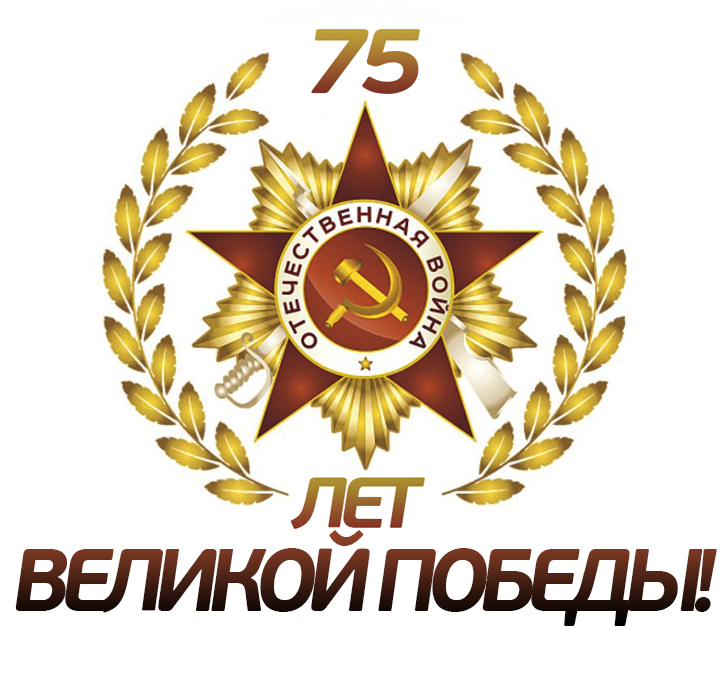 К 75-летию Победы Министерство обороны и Центральный музей вооружённых сил РФ запустили медиапроект
"Дорога памяти" http://doroga.mil.ru/


Рассказать о своём родственнике, разместить его фотографию времён войны и свидетельства военных лет (письма с фронта) зарегистрировавшись на сайте проекта может любой желающий.
Все материалы после их проверки будут в экспозиции медиамузея Главного храма вооружённых сил России.

Это мощнейший воспитательный и эмоциональный ресурс. Наш "Бессмертный полк" благодаря этому проекту будет в строю не только 9 мая, а навсегда с нами!

http://doroga.mil.ru/ДОРОГА ПАМЯТИК 75-летию Победы Министерство обороны и Центральный музей вооружённых сил РФ запустили медиапроект
"Дорога памяти" http://doroga.mil.ru/


Рассказать о своём родственнике, разместить его фотографию времён войны и свидетельства военных лет (письма с фронта) зарегистрировавшись на сайте проекта может любой желающий.
Все материалы после их проверки будут в экспозиции медиамузея Главного храма вооружённых сил России.

Это мощнейший воспитательный и эмоциональный ресурс. Наш "Бессмертный полк" благодаря этому проекту будет в строю не только 9 мая, а навсегда с нами!

http://doroga.mil.ru/